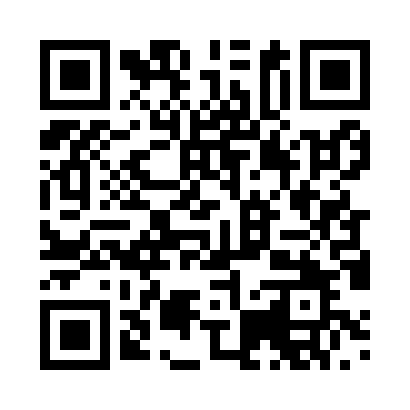 Prayer times for Alte Kirche, GermanyWed 1 May 2024 - Fri 31 May 2024High Latitude Method: Angle Based RulePrayer Calculation Method: Muslim World LeagueAsar Calculation Method: ShafiPrayer times provided by https://www.salahtimes.comDateDayFajrSunriseDhuhrAsrMaghribIsha1Wed3:085:461:235:299:0011:292Thu3:075:441:225:299:0211:303Fri3:075:421:225:309:0411:314Sat3:065:401:225:319:0511:315Sun3:055:381:225:329:0711:326Mon3:045:361:225:329:0911:337Tue3:035:341:225:339:1111:348Wed3:025:321:225:349:1311:349Thu3:025:301:225:359:1511:3510Fri3:015:281:225:359:1611:3611Sat3:005:271:225:369:1811:3712Sun2:595:251:225:379:2011:3713Mon2:595:231:225:379:2211:3814Tue2:585:211:225:389:2311:3915Wed2:575:201:225:399:2511:4016Thu2:575:181:225:409:2711:4017Fri2:565:161:225:409:2911:4118Sat2:555:151:225:419:3011:4219Sun2:555:131:225:429:3211:4320Mon2:545:121:225:429:3411:4321Tue2:545:101:225:439:3511:4422Wed2:535:091:225:439:3711:4523Thu2:535:071:225:449:3811:4524Fri2:525:061:225:459:4011:4625Sat2:525:051:235:459:4111:4726Sun2:515:031:235:469:4311:4827Mon2:515:021:235:469:4411:4828Tue2:505:011:235:479:4611:4929Wed2:505:001:235:489:4711:5030Thu2:504:591:235:489:4811:5031Fri2:494:581:235:499:5011:51